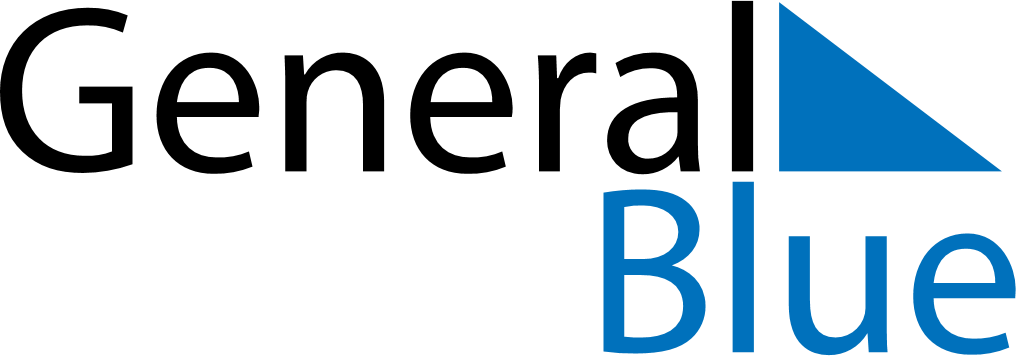 August 2025August 2025August 2025BangladeshBangladeshMondayTuesdayWednesdayThursdayFridaySaturdaySunday1234567891011121314151617National Mourning Day18192021222324Krishna Janmashtami25262728293031